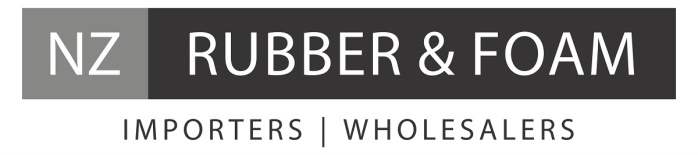 Nitrile Rubber 30%Good resistance to Grease and OilGasketsDrain MatsColourBlack / WhiteHardness60 +/-5 ShoreATensile Strength3MPAElongation150% - 200%Temperature Range-30°C to 120°CSurfaceSmoothDensity1.5g/cm³